Министерство спорта Нижегородской областиГосударственное автономное учреждение Нижегородской области «Ледовый дворец в г. Навашино Нижегородской области»ПриложениеПоложение об организации образовательного процесса, а также работы спортивно-оздоровительных групп с использованием электронного обучения и дистанционных образовательных технологий2020 годПОЛОЖЕНИЕоб организации образовательного процесса, а также работы спортивно-оздоровительных групп с использованием электронного обучения и дистанционных образовательных технологий.Общие положения1.1. Настоящее Положение устанавливает порядок оказания государственной услуги по реализации дополнительных общеразвивающих программ, а также организации работы «Организация и проведение спортивно-оздоровительной работы по развитию физической культуры и спорта среди различных групп населения» выполняемых в рамках государственного задания в Государственном автономном учреждении Нижегородской области «Ледовый дворец в г. Навашино Нижегородской области» (далее Учреждение) с использованием дистанционных образовательных технологий и электронного обучения на период действия Приказа Министерства спорта Нижегородской области от 17.03.2020 г. №87 «Об организации физкультурно-спортивной деятельности в условиях предупреждения распространения новой коронавирусной инфекции».1.2. Настоящее Положение разработано в соответствии с:- Законом РФ от 29.12.2012 № 273 «Об образовании в Российской Федерации» (ст.16);- Приказом Минобрнауки РФ от 23.08.2017 N 816 «Об утверждении Порядка применения организациями, осуществляющими образовательную деятельность, электронного обучения, дистанционных образовательных технологий при реализации образовательных программ».- Письмом Министерства спорта Нижегородской области от 31.03.2020 г. №Сл-322-157332/20 «О предоставлении разъяснений по выполнению государственного задания».1.3. Учреждение вправе использовать электронное обучение и дистанционные технологии, реализуемые в основном с применением информационно-телекоммуникационных сетей при опосредованном (на расстоянии) взаимодействии обучающихся (занимающихся) и тренеров-преподавателей (инструкторов по спорту) при всех предусмотренных законодательством РФ формах получения дополнительного образования (спортивно-оздоровительной работы) или при их сочетании, при проведении различных видов учебных (спортивно-оздоровительных) занятий, текущего контроля, промежуточной аттестации обучающихся (занимающихся).1.4. Образовательные (спортивно-оздоровительные) программы могут реализовываться в смешанном (комбинированном) режиме – в зависимости от специфики образовательных (спортивно-оздоровительных) задач и представления учебного-тренировочного материала.  Соотношение объема проведенных часов с использованием электронное обучения и дистанционных технологий или путем непосредственного взаимодействия тренера-преподавателя (инструктора по спорту) с обучающимся (занимающимся) определяется Учреждением в соответствии с образовательными (спортивно-оздоровительными) программами с учетом потребностей обучающегося (занимающегося) и условий осуществления образовательной (спортивно-оздоровительной) деятельности.1.5. Учреждение доводит информацию о реализации образовательных 
(спортивно-оздоровительных) программ или их частей с применением электронного обучения и дистанционных технологий, обеспечивающую возможность их правильного выбора до участников образовательного (спортивно-оздоровительного) процесса. 1.6. Электронное обучение и дистанционные технологии обеспечиваются применением совокупности технологий, при которых частично опосредованное или полностью опосредованное взаимодействие обучающегося (занимающегося) и тренера-преподавателя (инструктора по спорту) осуществляется независимо от места их нахождения и распределения во времени.1.7. Основными элементами системы электронного обучения и дистанционных технологий являются: цифровые ресурсы, размещенные на сайте Учреждения или другой цифровой платформе, например, с помощью skype, а также e-mail; электронные мессенджеры, облачные сервисы, электронные пособия.1.8. Учреждение использует в образовательном (спортивно-оздоровительном) процессе с применением электронного обучения и дистанционных технологий следующие организационные формы: лекции, консультации, вебинары, практические занятия, самостоятельная внеаудиторная работа.1.9. Сопровождение предметных дистанционных дисциплин может осуществляться в следующих режимах:- тестирование on-line;- консультации on-line;- предоставление методических материалов;- сопровождение off-line (проверка тестов, контрольных работ, различные виды текущего контроля и промежуточной аттестации).Цели и задачи.2.1. Основной целью использования электронного обучения и дистанционных технологий является предоставление обучающимся (занимающимся) возможности освоения образовательных (спортивно-оздоровительных) программ непосредственно по месту жительства или его временного пребывания (нахождения), возможности работать в необходимом для них темпе и в удобное для себя время, обеспечивающего требования, предъявляемые к физкультурно-оздоровительным и спортивным услугам, обеспечивающие безопасность жизни, здоровья обучающихся (занимающихся), их возрастные и индивидуальные возможности, в том числе гендерные, с учетом особенностей психофизического развития. 2.2. Использование дистанционных технологий и электронного обучения способствует решению следующих задач:- повышению качества обучения за счет применения средств современных информационных и коммуникационных технологий;- открытый доступ к различным информационным ресурсам для образовательного (спортивно-оздоровительного) процесса в любое удобное для обучающегося (занимающегося) время;- созданию единой образовательной среды Учреждения;- повышению эффективности организации учебного процесса.Участники образовательного (спортивно-оздоровительного) процесса с использованием электронного обучения и дистанционных технологий.3.1. Участниками образовательного (спортивно-оздоровительного) процесса с использованием электронного обучения и дистанционных технологий являются: обучающиеся (занимающиеся), тренеры-преподаватели (инструкторы по спорту), административные и учебно-вспомогательные работники Учреждения, родители (законные представители) обучающихся.3.2. Перевод обучающихся (занимающихся) на дистанционное обучение осуществляется с учетом следующих требований:- наличие письменного согласия родителей (законных представителей) (занимающихся) на его обучение дистанционно, направленного по электронной почте или доставленного в Учреждение в бумажной форме (Приложение 1).- ознакомление обучающегося (занимающегося) и его родителей (законных представителей) с документами, регламентирующими осуществление дистанционного обучения, размещенными на сайте Учреждения в разделе «Дистанционное обучение».3.3. Права и обязанности участников образовательного (спортивно-оздоровительного) процесса с использованием электронного обучения и дистанционных технологий, определяются законодательством Российской Федерации.3.4. Тренерам-преподавателям (инструкторам по спорту), осуществляющим образовательный (спортивно-оздоровительный) процесс с использованием электронного обучения и дистанционных технологий предоставляется авторизованный доступ к специализированным образовательным ресурсам.3.5. Тренеры-преподаватели (инструкторы по спорту), реализующие образовательный (спортивно-оздоровительный) процесс с использованием электронного обучения и дистанционных технологий, вправе применять имеющиеся электронные средства обучения или создавать собственные. 3.6. Обучающийся (занимающийся) или его родитель (законный представитель) должен владеть базовыми навыками работы с компьютерной техникой и программным обеспечением, базовыми навыками работы со средствами телекоммуникаций (системами навигации в сети Интернет, навыками поиска информации в сети Интернет, электронной почтой и т.п.).4. Организация дистанционного и электронного образовательного (спортивно-оздоровительного) процесса.4.1. Учреждение обеспечивает каждому обучающемуся (занимающемуся) возможность доступа к средствам электронного обучения и дистанционных технологий, предоставляется авторизованный доступ к специализированным образовательным ресурсам, в объеме часов учебного плана, необходимом для освоения соответствующей программы, а также осуществляет учебно-методическую помощь обучающимся (занимающимся) через консультации тренера-преподавателя (инструктора по спорту) с обучающимися (занимающимися).4.2. Тренеры-преподаватели (инструкторы по спорту) разрабатывают цифровые образовательные ресурсы, в соответствии с установленными нормами времени для всех видов учебной (спортивно-оздоровительной) работы в разделах образовательной (спортивно-оздоровительной) программы, которые выкладываются на сайте Учреждения в разделе «Дистанционное обучение».4.3. Тренер-преподаватель (инструктор по спорту) осуществляет непосредственное ведение образовательного (спортивно-оздоровительного) процесса с использованием ресурсов и технологий Интернет. Эффективно организует взаимодействие участников образовательного (спортивно-оздоровительного) процесса с использованием ресурсов и серверов сети Интернет: проводит групповые и индивидуальные занятия по skype, а также e-mail, в режиме самостоятельной работы с консультациями тренера-преподавателя (инструктора по спорту).4.4. Основными видами занятий при дистанционном обучении являются: самостоятельное изучение учебного материала дистанционного курса, консультация, практическое занятие.4.5. Самостоятельное изучение программы предусматривает использование учебных материалов, размещенных в сети интернет или направленных обучающемуся (занимающемуся) через электронную почту. Самостоятельное выполнение практической работы может быть организовано в домашних условиях самостоятельно или с помощью родителей (законных представителей). Требования к самостоятельному изучению учебного материала определяются методическими указаниями, инструкциями и заданиями, содержащимися в дистанционном спецкурсе. Практические занятия могут быть организованы по скайпу.4.6. Консультация проводится при необходимости дополнительного разъяснения использования учебных материалов, может проводиться по телефону или в письменном виде по электронной почте.4.7. Срок ведения образовательной (спортивно-оздоровительной) деятельности в дистанционной форме определяется периодом действия Приказа Министерства спорта Нижегородской области от 17.03.2020 г. №87 «Об организации физкультурно-спортивной деятельности в условиях предупреждения распространения новой коронавирусной инфекции.4.8. Обучающиеся (занимающиеся) в процессе прохождения образовательного (спортивно-оздоровительного) процесса с применением электронного обучения и дистанционных технологий ведут дневник прохождения с самоанализом выполненной работы (Приложение 2).4.9. Подведение итогов обучения по программе осуществляется на основе тестовых испытаний по основам знаний теоретической подготовки, по выполнению тестовых испытаний по общей и специальной физической подготовленности, с учетом самоанализа освоения образовательных (спортивно-оздоровительных) программ непосредственно по месту жительства или его временного пребывания (нахождения).По итогам аттестации выставляется недифференцированная оценка («зачтено»/«не зачтено»).4.10. Учреждение ведет учет и осуществляет хранение результатов образовательного (спортивно-оздоровительного) процесса и внутренний документооборот на бумажном носителе и/или в электронно-цифровой форме в соответствии с требованиями законодательства РФ. Приложение 2Государственное автономное учреждение Нижегородской области «Ледовый дворец в г. Навашино Нижегородской области»ДНЕВНИКосвоения образовательной (спортивно-оздоровительной) программы с использованием электронного обучения и дистанционных технологий____________________________________________________________ФИО обучающегося (занимающегося) Вид спорта (спортивно-оздоровительного направления): ________________ ____________________________________________________________________в период с 18 марта 2020 г. по _________________________________________ Группа: _______________Тренер- преподаватель: ______________________________________________Руководитель организации                  / __________/    /____________________/                                                      МП           подпись                         ФИОНавашино 2020 г.Приложение 1Директору ГАУ НО «Ледовый дворец в г.Навашино Нижегородской областиА.Л. Афанасьеву_____________________________________Ф.И.О. родителя (законного представителя)                                                               Заявление.   Прошу перевести моего (-ю) сына (дочь) ____________________________________________________________________                                                             Ф.И.О. ребёнкана дистанционное (-ый) обучение (спортивно-оздоровительный процесс) с 18.03.2020 года до особого распоряжения в связи с опасностью распространения новой коронавирусной инфекции в условиях введения режима повышенной готовности.    Обязуюсь обеспечить ребёнку необходимые условия для образовательного процесса с использования электронного обучения и дистанционных образовательных технологий и контроль за выполнением заданий.	____________                                              ____________________               дата                                                                     подписьПриложение 2Государственное автономное учреждение Нижегородской области «Ледовый дворец в г. Навашино Нижегородской области»ДНЕВНИКосвоения образовательной (спортивно-оздоровительной) программы с использованием электронного обучения и дистанционных технологий____________________________________________________________ФИО обучающегося (занимающегося) Вид спорта (спортивно-оздоровительного направления): ________________ ____________________________________________________________________в период с 18 марта 2020 г. по _________________________________________ Группа: _______________Тренер- преподаватель: ______________________________________________Руководитель организации                  / __________/    /____________________/                                                      МП           подпись                         ФИОНавашино 2020 г.Принято:на заседании Тренерского советапротокол № _______от «___» _________________20__г.Утверждено: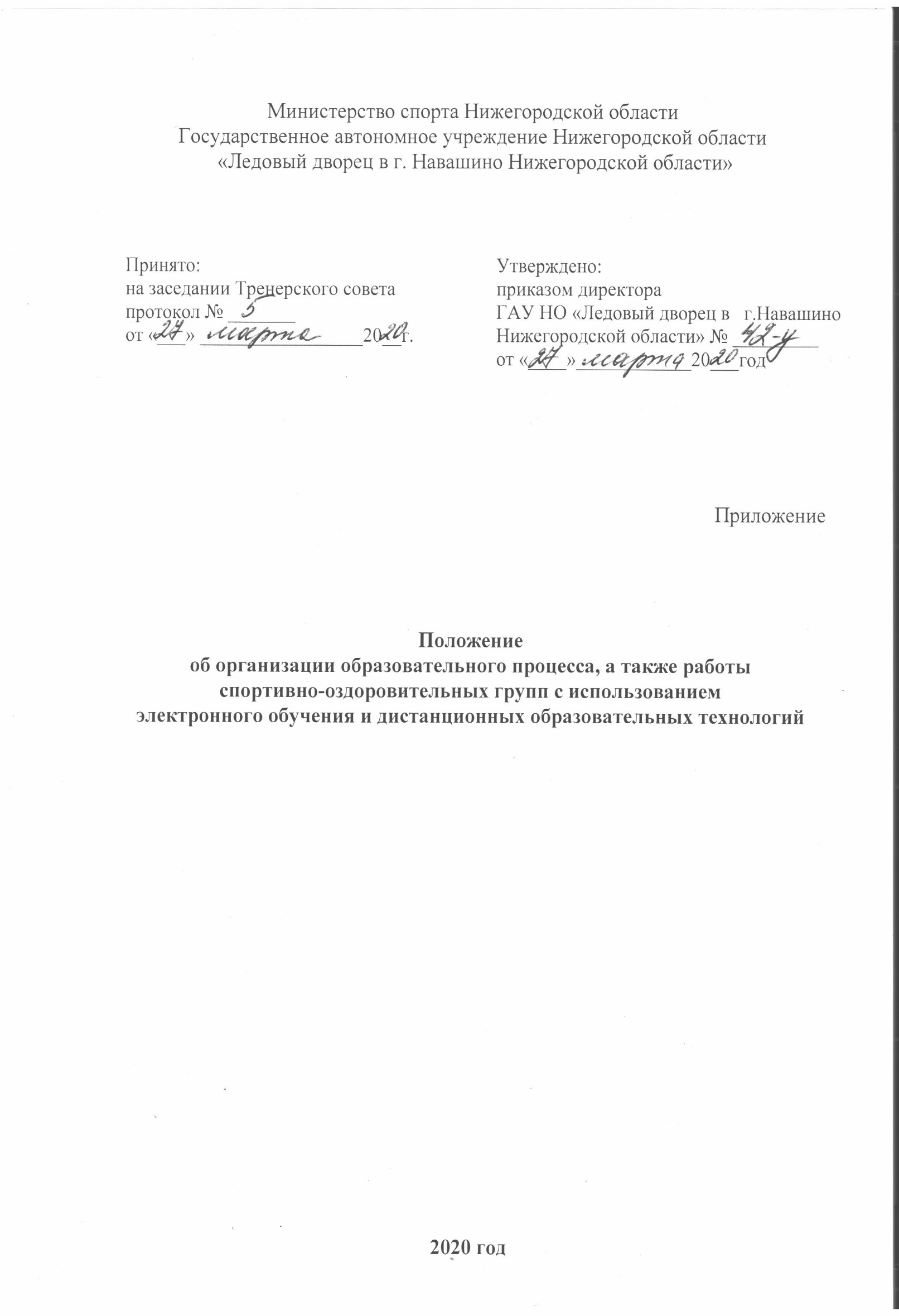 приказом директора ГАУ НО «Ледовый дворец в   г.Навашино Нижегородской области» № _________от «____»____________20___год ДатазанятияОтметка о выдаче/получении задания(получил/подпись)Отметка о выполнении/невыполнении задания(выполнил/подпись)Причина невыполнения